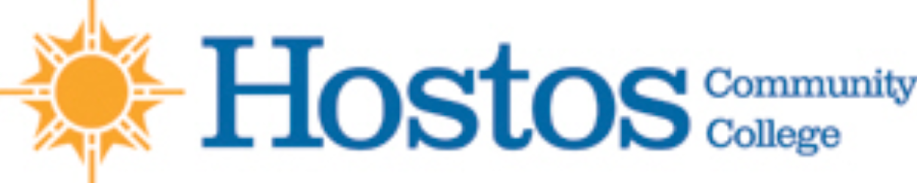 Agenda items for the meeting of the Academic Standards Committee to be held via digital conference on Monday, May 23, 2020 at 1:00pm with Prof. Clarence H. Robertson as chair and recording secretary.    PresentCisco, Michael (English)Hubner, Andrew (English) King, Edward (Allied Health Sciences)Manukyan, Anna (Natural Sciences) Nieto-Wire, Clara (Mathematics)Ostrin, Zvi Natural Sciences Robertson, Clarence (English)RegretsMorales-Delburn, Cynthia (Office of the Registrar) Rayman, Salem (Allied Health Sciences) Grade appeals and complaintsApproval of the agendaGeneral discussion of the role of the Academic Standards Committee in facing the challenges presented by the Covid-19 Pandemic. Other BusinessNo other actions were taken.